STEAM veiklos: pakabukų gamyba         Kalbėdami apie tvarumą, ekologiją, „Drugelių“ grupės vaikai diskutavo apie mažųjų galimybę prisidėti prie aplinkos saugojimo. Vaikai daug kalbėjo, aptarė savo grupės veiklas, diskutavo apie tai, kur padeda atliekas darželyje. Mažyliai kartu su mokytoja  nutarė, jog sunaudoja daug popieriaus (darbeliams, piešimui), kurį vėliau išmeta į grupėje esantį popieriaus konteinerį. O jeigu surasti būdą, ką dar galėtume daryti iš popieriaus atliekų? Ogi vėl pasidaryti popierių!        Darbo eiga: * senus popieriaus lapus, karpinių atliekas ir žurnalų skiautes suplėšyti smulkiais gabliukais; * pamerkti į vandenį;* susmulkinti su elektriniu maišytuvu;* išsunkti likusį vandenį;* padėti ant tinklelio išdžiūti.Iš štai po dienos jau turime savo popierių, iš kurio gaminome „trispalves širdutes“ Lietuvos gimtadieniui paminėti.                                                                                          Ikimokyklinio ugdymo mokytoja Kristina Kaunienė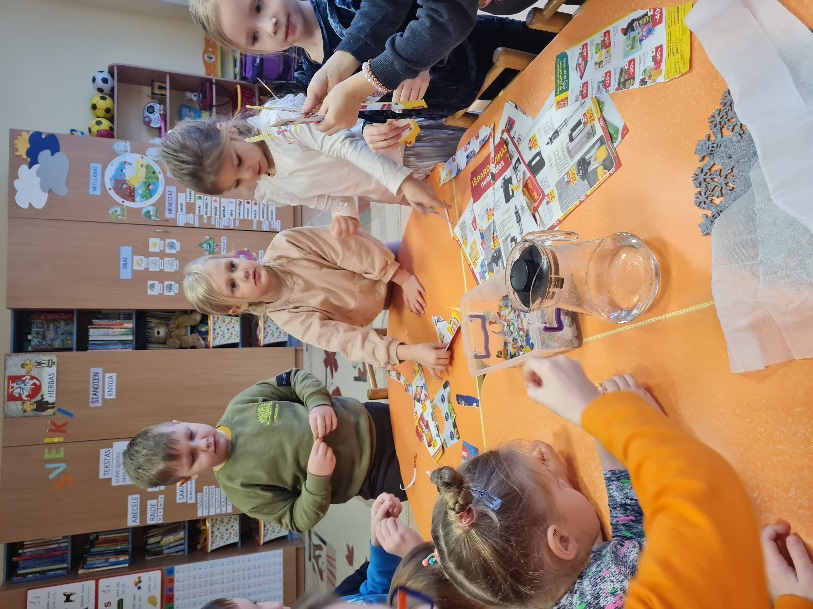 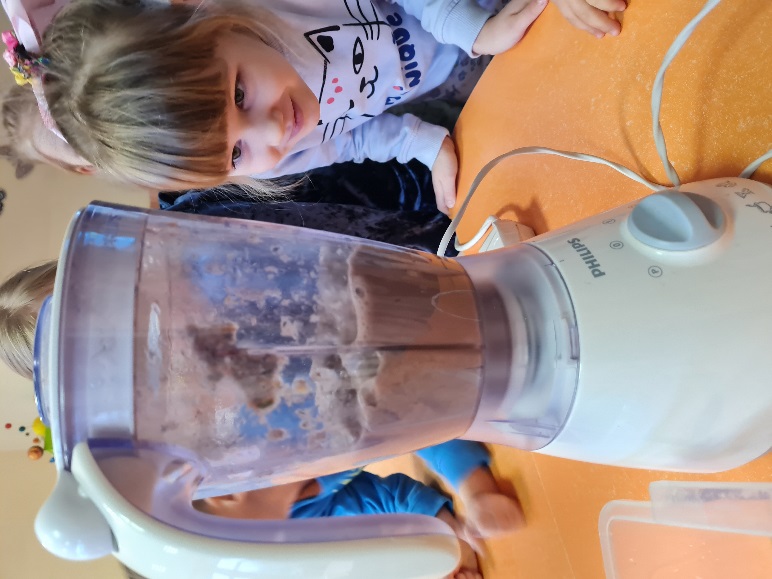 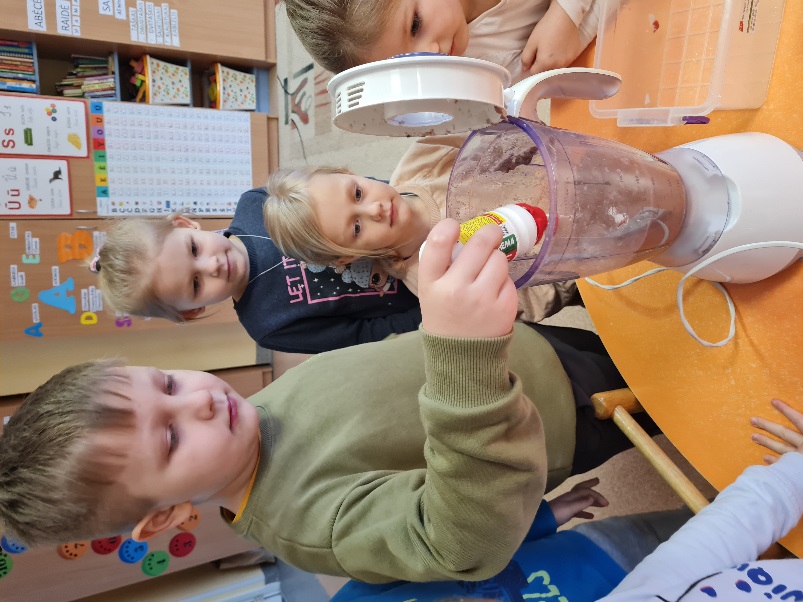 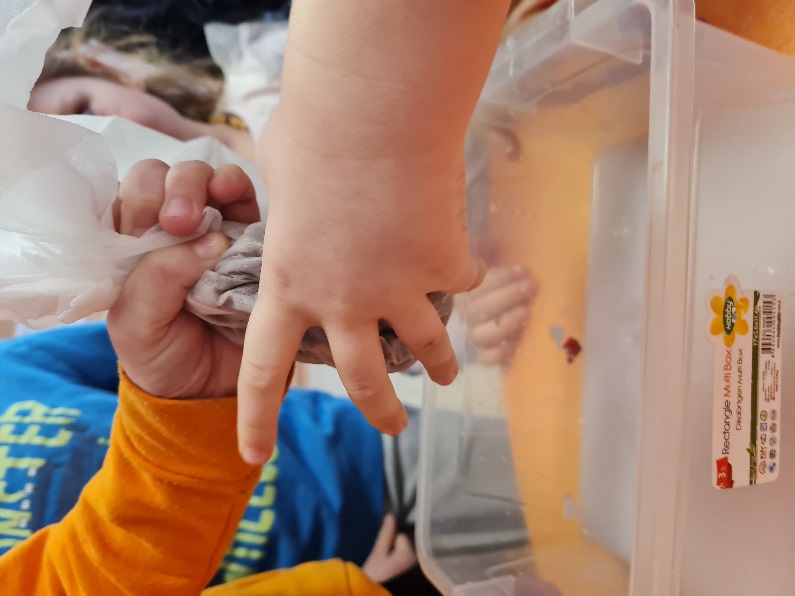 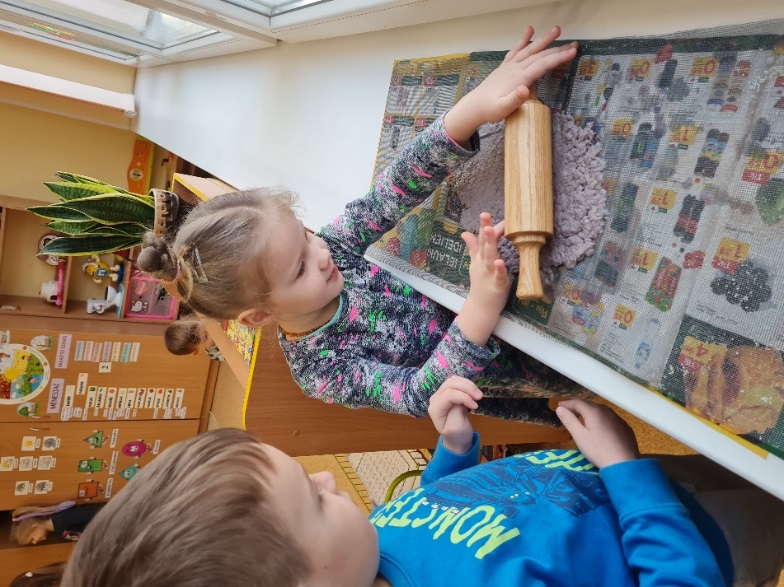 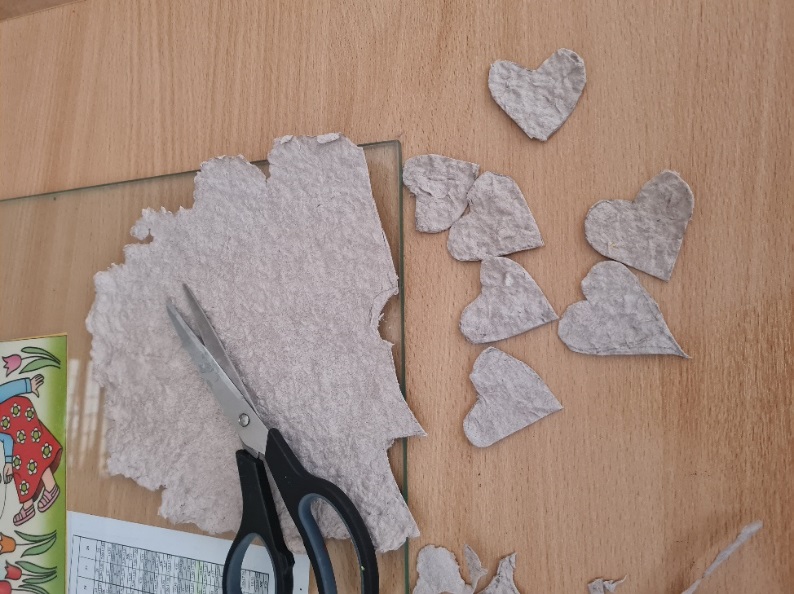 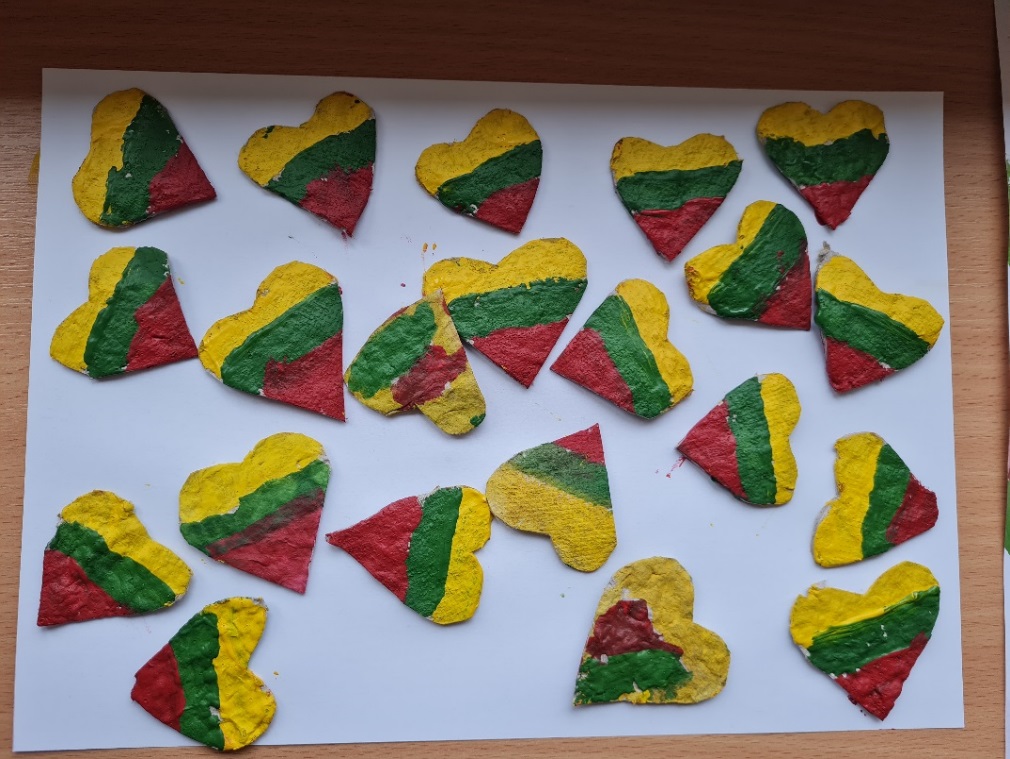 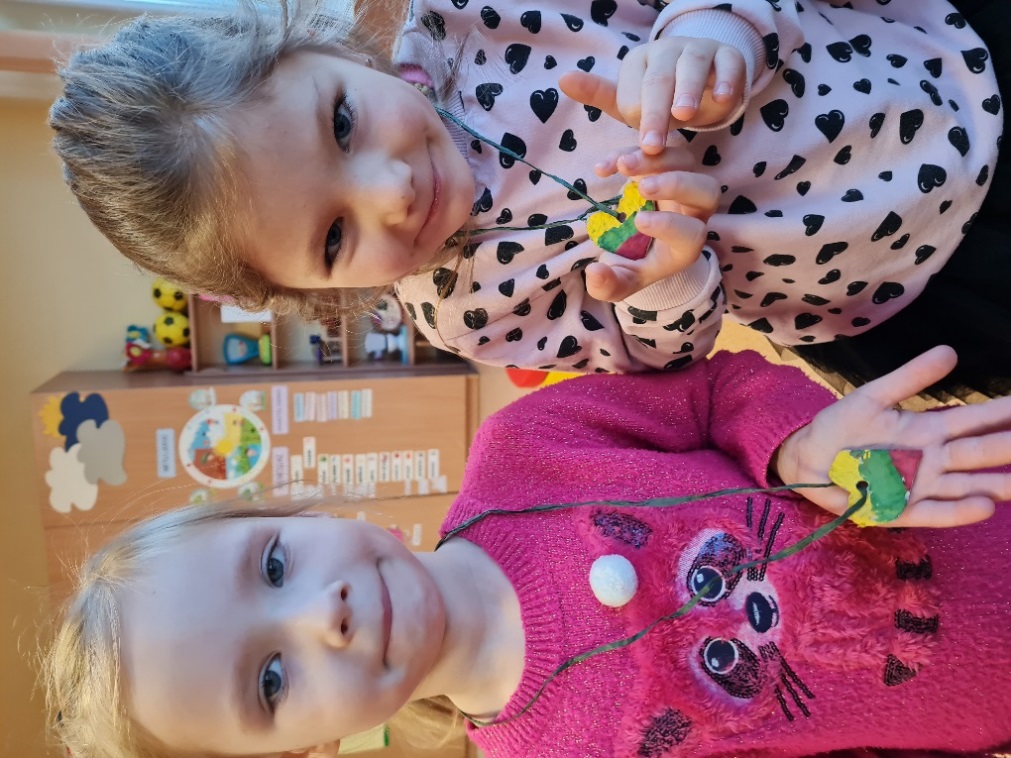 